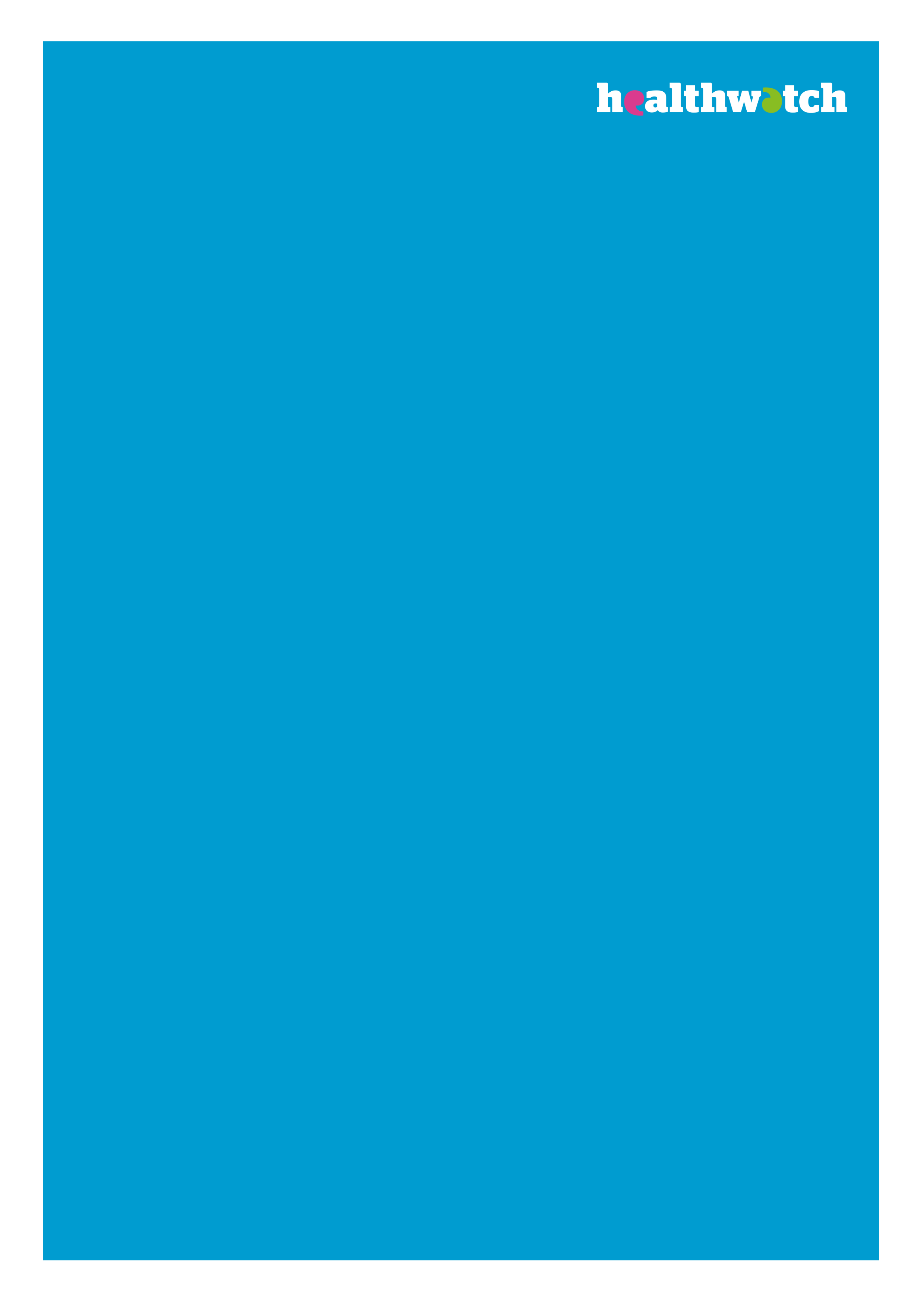 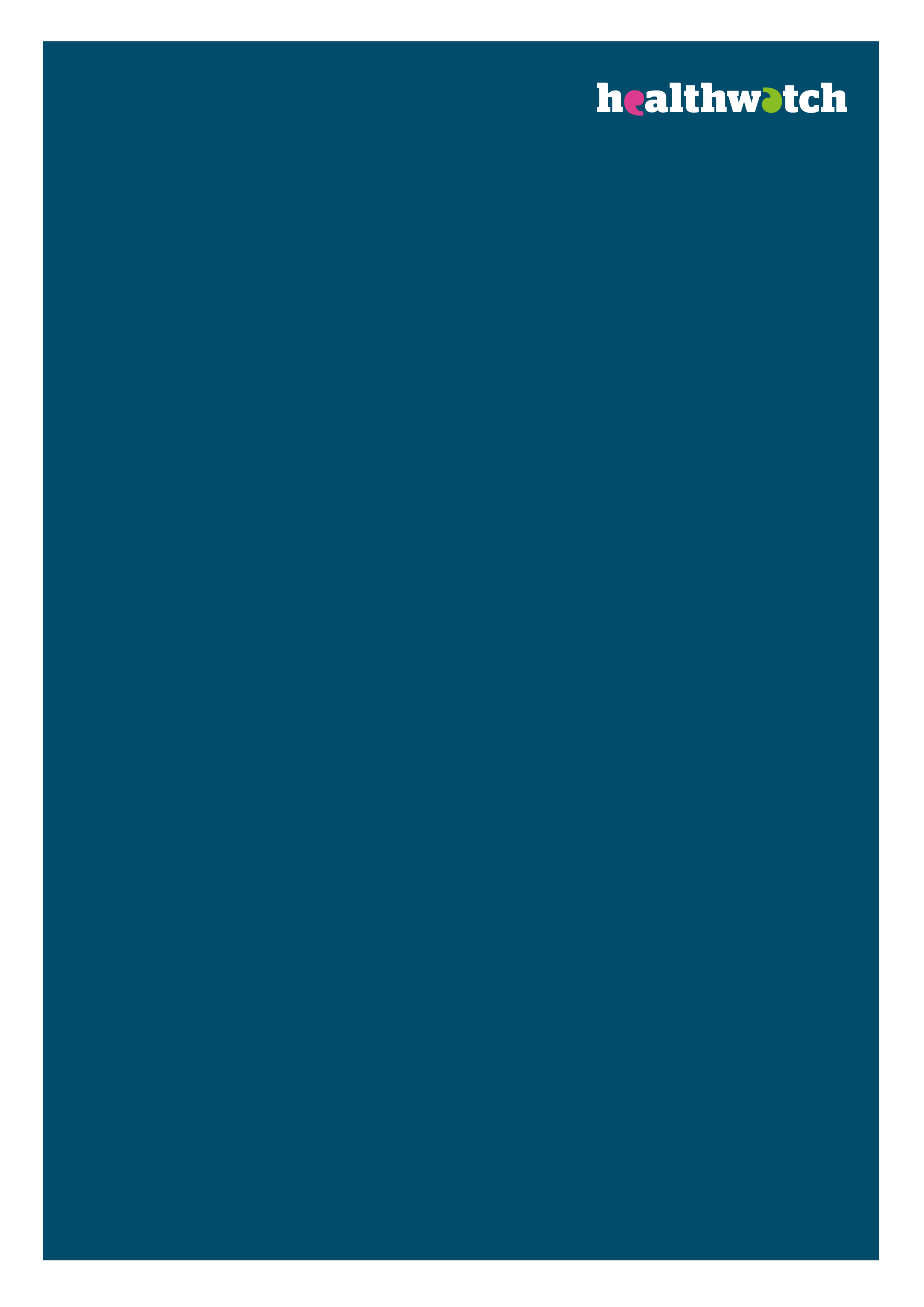 COVID-19 vaccines programme 
Template survey questionsJanuary 2021About this resourceThe Government COVID-19 vaccines delivery plan aims to vaccinate tens of millions of people. We are providing this survey to support feedback of rapid insight to Government and local services about how the vaccine programme is working. You can use these template questions to help you develop a survey to gather information about people’s attitudes to COVID-19 vaccines and communications. You can adapt or add to these questions as needed, based on your local knowledge, circumstances and stakeholders. We’ve focussed these template questions on attitudes to and communications about COVID-19 vaccinations for two reasons:Only a small percentage of the population has received the vaccine so far and, due to targeted age demographics, those that have received it will be less likely to access an online survey. Surveying attitudes and communications will allow you to see who may be sceptical of the vaccine and how communications can be delivered with their concerns in mind. For this reason, it is really important for you to record the demographics of respondents as fully as possible. We have included a full list of options. You should also think about actively targeting communities which research has shown to be more hesitant and sceptical of being vaccinated. Polling for the Royal Society for Public Health has found that people from minority ethnic communities and those from lower income areas are less likely to take up the vaccine.The template questions are based on those the Department of Health and Social Care are using to gauge take-up of and attitudes to the vaccine.How to use this surveyThe question we recommend asking are outlined overleaf. We have also marked in pink where you should use the ‘logic’ functionality of your chosen survey software to enable people to skip questions that no longer relevant.  This will enable people who have already received the vaccine to skip the bulk of attitudinal questions, whilst also enabling those who are yet to have the vaccine to answer relevant questions about their attitude towards having a vaccine. The following systems have this logic function: Healthwatch website template, SurveyMonkey, SmartSurvey and Google Forms.Let us know what you think about the COVID-19 vaccinePlease spare a few moments to tell us what you think about the COVID-19 vaccine. The NHS is doing everything it can to deliver COVID-19 vaccines in [insert location], but there might be things that can be improved.We want to know:What you think about the vaccine programmeWhether you would be willing to have the vaccine if you have not already and if you have already had the vaccine, What you think about information on the vaccination programme.Your feedback is confidential but can help services spot issues affecting care for you and your loved ones.What you think about getting the vaccineQ1. Thinking of vaccinations in general, such as those given for flu, polio or tetanus is your view of vaccinations... (tick one box)Very positiveFairly positiveNeither positive or negativeFairly negativeVery negativeNot sureQ2. If you were offered a vaccine against COVID-19 (Coronavirus), and at no charge through the NHS, how likely would you be to get vaccinated? (tick one box) I have already received the vaccine Definitely would Probably would Probably not Definitely not Not sure IF ‘HAVE ALREADY’, SKIP TO Q6If ‘Definitely would’, ‘Probably would’, or ‘Not sure’ question logic to question 3 and 4If ‘Probably not’, ‘Definitely not, or ‘Not sure’, question logic to question 5Q3. If you want to be vaccinated, is there anything that may stop you from receiving a vaccine when it is made available to you? Please tick as many as applyNothing would stop me from getting a COVID-19 vaccination The fact that I would have to get public transport or a taxi to the location of the vaccine appointment might stop me getting it  The distance to the location where the vaccine appointment takes place might stop me from getting it The times available to have the vaccine appointment might stop me from getting it Having to book the vaccine appointment online might stop me getting it Not being able to book a vaccine appointment at my GP surgery might stop me getting it Don’t know/not sureAnother reason might prevent me from having the vaccine – please specify [free text box – reason]Q4. What are the main reasons you want the COVID-19 vaccine? Please tick as many as apply (checkboxes) To protect my friends and family from getting COVID-19 To protect people who are vulnerable/at higher risk of getting COVID-19 To protect me against getting COVID-19 Medical/healthcare professional e.g. GP, nurse, pharmacist, recommends itFamily member/friend recommends it It will enable me to get back to work It will help society in general to get back to normal againI want to visit my older family members at home or in a care home and I need the vaccine to make sure it is safe for themIt will help the economy get going againIt will help protect the NHSIt is the responsible thing to doDon’t know/not sureOther – please specify [free text box – reason]Q5. If you would not want to be vaccinated, what would be your motivation for refusing the vaccine? Please tick as many as apply (checkboxes) I can't be vaccinated for health reasons  I’m against vaccines in general  I don’t think the vaccine will be safeI don’t think the vaccine will be effective I don't trust the intentions behind the vaccine I don’t think coronavirus poses enough of a risk to me I would want to wait until others have had it first  My family / community are against itMy faith/religion/belief systems say it is wrong for me to have the COVID-19 vaccine I am concerned about the ingredients used in it  Don’t know/not sureOther –please specify [free text box – reason]Q6. Which of the following are reasons why you decided to be vaccinated against COVID-19? Please tick all that applyTo protect myself against getting COVID-19 To protect my friends and family from getting COVID-19To protect people who are vulnerable / at higher risk of getting coronavirusI have friends and family who have got ill or died from COVID-19 and I know how serious it is Medical/ healthcare professional e.g. GP, nurse, pharmacist, recommends itFamily member / friend recommends it It will enable me to get back to work It will help society in general to get back to normal againI want to visit my older family members at home or in a care home and I need the vaccine to make sure it is safe for themIt will help the economy get going againIt will help protect the NHSIt is the responsible thing to doDon’t know/not sureOther – please specify [free text box – reason]What do you think about information on the COVID-19 vaccine?Q7. Where have you mainly seen or heard information about a COVID-19 vaccine recently?Please select all that apply.An NHS or Government website (e.g. nhs.uk, GOV.UK)My local council websiteTV/RadioNewspaper/Online news websitesSocial Media Friends/relativesAn NHS GP practice, pharmacy, clinic or hospitalLetter, leaflet or poster by the NHS or GovernmentGovernment press conference Community organisations/websitesHealthwatchOtherCan’t recallQ8. Overall, was the information that you have seen or heard recently … (tick one box only)Positive toward a COVID-19 vaccine  Negative toward a COVID-19 vaccineNeither positive nor negativeA mixture of positive and negative information Don’t know/not sureQ9. Do you agree that information from the NHS or the Government about the vaccine and its roll out has been communicated clearly and effectively? (tick one box only)Strongly agreeAgreeNeither agree or disagreeDisagreeStrongly disagreeDon’t know/not sureQ10. Is there anything else you’d like to tell us about COVID-19 vaccinations? [Free text box]Tell us a bit more about youBy telling us more information about yourself, you can help us better understand how people's experiences may differ depending on their personal characteristics. However, if you do not wish to answer these questions you do not have to.Q11. Please tell us which age category you fall into:13 – 17 years 18 – 24 years25 – 34 years35 – 44 years45 – 54 years55 – 64 years65 – 74 years75+ yearsI’d prefer not to sayQ12. Please tell us which gender you identify with:WomanManNon-binaryOtherI’d prefer not to sayQ13. Is your gender different to the sex that was assigned to you at birth?YesNoI’d prefer not to sayQ14. Please select your ethnic background:ArabAsian / Asian British: BangladeshiAsian / Asian British: ChineseAsian / Asian British: IndianAsian / Asian British: PakistaniAsian / Asian British: Any other Asian / Asian British backgroundBlack / Black British: AfricanBlack / Black British: CaribbeanBlack / Black British: Any other Black / Black British backgroundGypsy, Roma or TravellerMixed / Multiple ethnic groups: Asian and WhiteMixed / Multiple ethnic groups: Black African and WhiteMixed / Multiple ethnic groups: Black Caribbean and WhiteMixed / Multiple ethnic groups: Any other Mixed / Multiple ethnic backgroundWhite: British / English / Northern Irish / Scottish / WelshWhite: IrishWhite: Any other White backgroundAnother ethnic backgroundI’d prefer not to sayQ15. Please tell us which sexual orientation you identify with:AsexualBisexualGayHeterosexual / StraightLesbianPansexualOtherI’d prefer not to sayQ16. Please tell us about your religion or beliefs:BuddhistChristianHinduJewishMuslimSikhNo religionOtherI’d prefer not to sayQ17. Please tell us about your marital or civil partnership status:SingleMarriedIn a civil partnershipCohabitingSeparatedDivorced / dissolved civil partnershipWidowedI’d prefer not to sayQ18. Are you currently pregnant or have you been pregnant in the last year?YesNoI’d prefer not to sayQ19. Do you consider yourself to be a carer, have a disability or a long-term health condition? (Please select all that apply):Yes, I consider myself to be a carerYes, I consider myself to have a disabilityYes, I consider myself to have a long-term conditionNone of the aboveI’d prefer not to say